Denkaufgaben zur Addition und Division 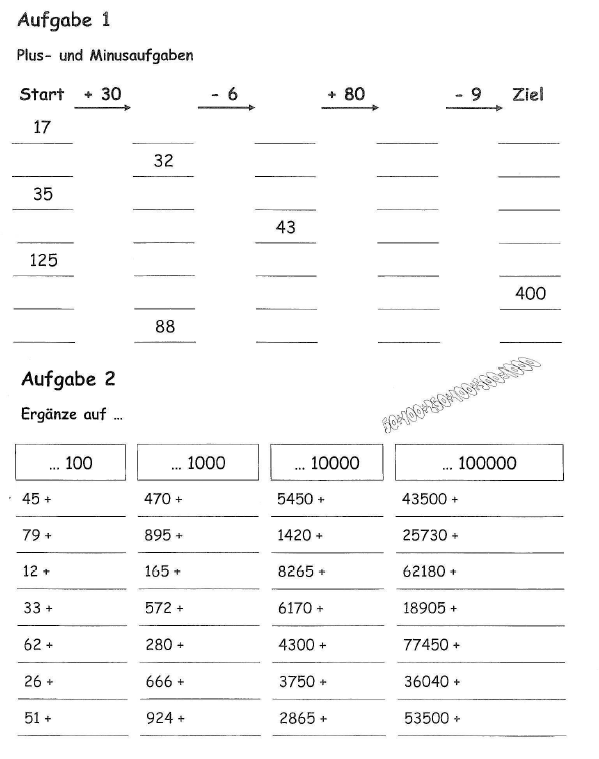 Denkaufgaben zur Multiplikation und Division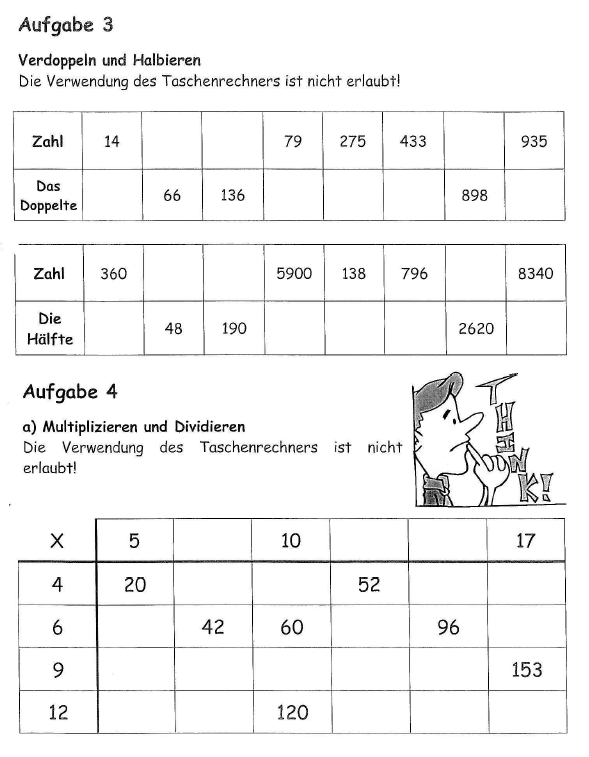 